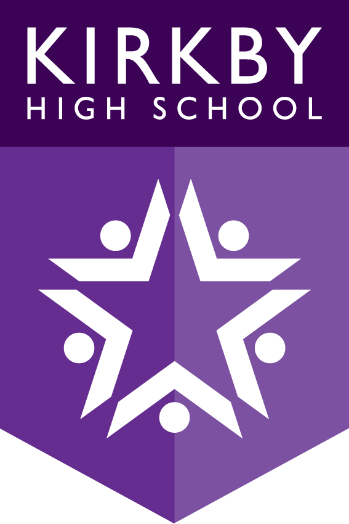 Accessibility Plan information in relation to the physical environment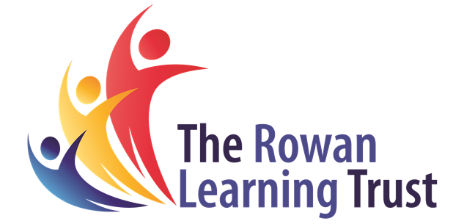 The building was constructed in 2009 as part of the Building Schools for the Future programme. Transform Schools Knowsley Limited, via a PFI contract with Knowsley Metropolitan Borough Council, has the day to day responsibility for the building and maintenance works until 2034. The Disability Discrimination Act 1995 and 2005 (DDA) were the relevant standards at the time of construction. The DDA 2005 requirement is to ensure the physical features of the premises overcome physical barriers to access. Physical features are defined in the 2005 DDA as ‘anything on the premises arising from a buildings design or construction or the approach to, exit from or access to such a building’. The DDA requirements were considered and installed by providing the following; External Designated Car Park Disability spaces, dropped kerbs and tactile paving throughout the site. Directional signage in place for car park and external area. Automatic entrance/exit doors throughout the building, which allow for wheelchair access. Low level door access controls. Internal Accessible lifts and dedicated fire evacuation lift. Accessible w/c’s throughout the building on all floor levels. Internal doors and corridor spaces meet DDA requirements. Designated Accessible changing/shower rooms within the PE area. Contrast colour throughout the building and directional signage includes tactile buttons. Lighting throughout the building conforms to the correct Lux Levels for each area. The building meets the performance standard set in Building Bulletin 93 for the acoustics of school buildings. Adjustable access tables are available throughout the school. School tannoy and fire alarm in place. Personal Emergency Evacuation Plans (PEEPs) completed as required and reviewed regularly. Ongoing review and replacement of furniture, fittings and equipment for the duration of the PFI contract.The school will devise an accessibility plan for all students who have become disabled. This plan will take into account the student's disabilities and any preferences expressed by them or their parents/carers.The plan will be for over a prescribed period of time and will increase the extent to which disabled students can access the curriculum. The plan will be regularly reviewed in collaboration with all persons involved.Updated November 2020